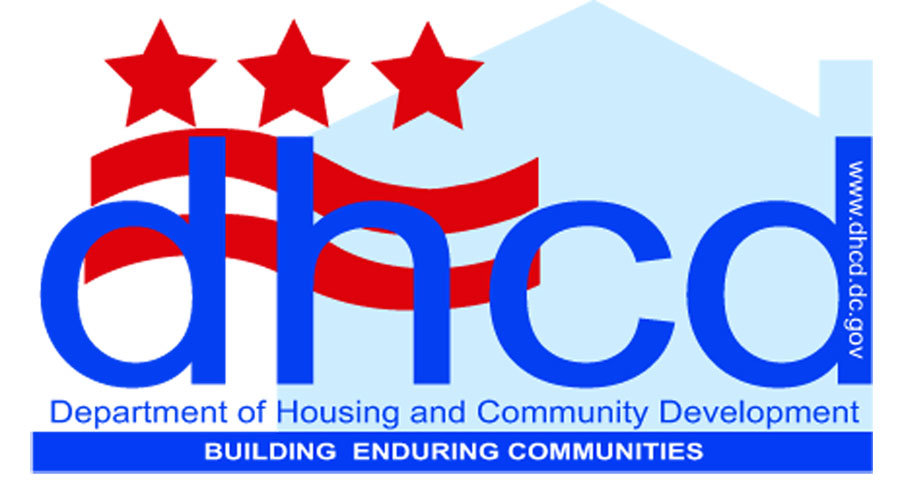 Office of Program Monitoring	             Relocation Recordkeeping and Monitoring ChecklistGeneral Project Information:Owner’s Name: 	_________________________________________________Owner’s Address:	_________________________________________________City/State/Zipcode: 	_________________________________________________Name of Property:	_________________________________________________Address:		_________________________________________________City/State/Zipcode:  _________________________________________________Date of Initial Application:		______________________________Date of Site Control:		______________________________Program:				______________________________Project Status:			Demolition	Y		N					Acquisition	Y		N					Rehab		Y		NWill URA Requirements apply:			Y		NWill Section 104(d) apply:				Y		NProject Occupancy and RelocationHas anyone been forced to move from the site within the three (3) months prior to the initial application for funds? ____Yes ____No ____Unknown  If yes, explain: _______________Estimated cost of relocation: $________________ Source of funds for relocation: __________Relocation Contact: _______________________Telephone # of contact: _________________List any prior relocation experience:___________________________________________________________________________________________________________________________	Tenants Not Displaced:Evidence that the tenant was given timely written information		Y	NEvidence that terms and conditions of the offer were reasonable		Y	NIf tenant moved temporarily/to another unit within the project, evidence that out-of-pocket expenses were reimbursed and werereasonable									Y	NPart II.	Tenants Displaced:Name, address, date of initial occupancy					Y	NRace/Ethnicity and handicap status						Y	NIdentification of relocation needs, dates of contacts and services		Y	NThe possibility of displacement						Y	NDescription of relocation payments and advisory services			Y	NProcedures to obtain payments						Y	NAssistance to relocate to a comparable dwelling unit			Y	NEligibility for relocation assistance						Y	NEvidence of referral to at least (3) three comparablereplacement units and cost to establish replacement housingpayment									Y	NEvidence of referrals to suitable housing consistent with fairhousing requirements							Y	NDate of referral, date referral was available, and reason for declining referral								Y	N12) Copies of GIN Notice/Move-In Notice/					Y	N13) Copies of Nondisplacement Letter						Y	N	14) Temporary Relocation Notice						Y	N15) Notice of Eligibility for Relocation Assistance (NOE)			Y	N16) 90/30 Day Move Notice							Y	N17) Rent Roll for at least (6) months-Current Residents			Y	N18) Relocation Cost/Budget							Y	N19) Estimated Moving Expenses						Y	N20) HCVP Payment Standards (if applicable)					Y	N21) DHCD Inspection/UPCS InspectionDate Inspected:  _________________Inspected by:	_________________						Y	N22) The address of the property the displaced person selected:	__________________________________________________	__________________________________________________23) The cost of Rent:  $________________	Utilities: $____________24) Copy of each approved claim form and related documentation		Y	N25) Evidence that the tenant received payment					Y	N26) If applicable, evidence that the person received Section 8 or	HOME Tenant Based Rental Assistance					Y	NPart III.  Tenants not displaced, who chose to move permanently:Record of personal contacts made to explain possible alternatives and the fact thatthe person would not be eligible for relocation payments as a “displaced person”Y			NPart IV.	  Acquisition Records of Real Property:Estimated cost of acquisition: $__________________Source of Funds: _____________________________Number of parcels to be acquired:  _______ Residential	_________ NonresidentialWill acquisition be done with eminent domain if needed?   _______Yes      _______NoIdentification of the property and the owner(s)			Y		NEvidence that the owner was provided timely information about the acquisition and his or her rights under the URA	Y		NCopy of appraisal report, including the review appraiser’sreport or a waiver valuation, where applicable			Y		NEvidence that owner was invited to accompany eachappraiser on an inspection of the property			Y		NCopy of written offer to purchase the property and thesummary statement that outlines just compensation and thedate it was delivered to the owner				Y		NCopy of contract to purchase the property and documentsconveying ownership						Y		NCopy of closing statement					Y		NCopy of any appeals or complaints filed and the agency’s	Y		NresponseRemarks: ________________________________________________________________________________________________________________________________________________________________________________Complete by: (Name/Organization)_____________________________________		______________________________Date Completed						Telephone Number# of UnitsUnits OccupiedOwner          TenantUnits OccupiedOwner          TenantOccupants to be Displaced# of Occupants to Remain in place# of Tenants TemporarilyRelocatedResidentialNon-Residential